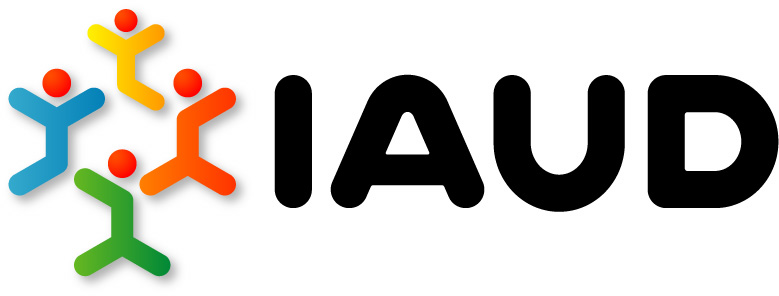 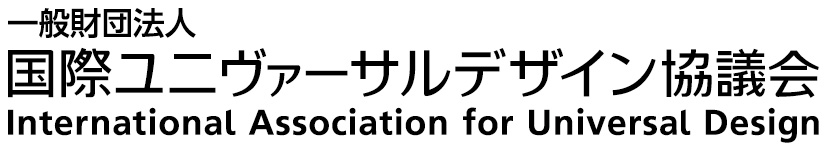 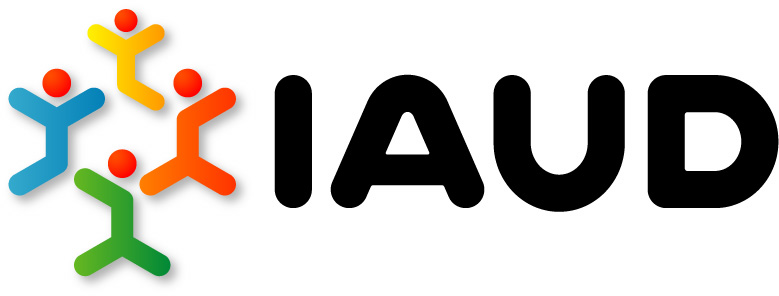 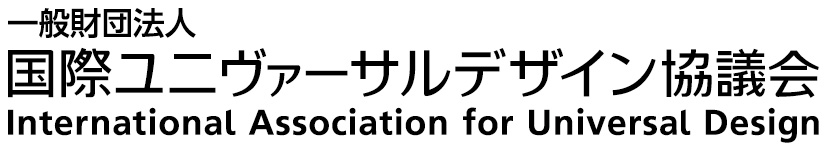 国際ユニヴァーサルデザイン会議開催１５周年記念　予稿集・論文集・講演集セット　申込書申込日　　　年　　　月　　　日　希望数送付先※個人情報につきましては、ご本人の同意なく本来の目的以外で利用することはありません。また個人情報を事前の告知なく他の機関・業者に提供することもありません。※予約販売とさせていただいております。事務局で申込書を受領いたしましたら、請求書を発行し、送付先へお送りいたしますので、請求書に記載のある振込先に入金をお願いいたします。事務局にて入金確認後、2017年３月末以降順次ご記入いただきました送付先へ領収書と共に郵送いたします。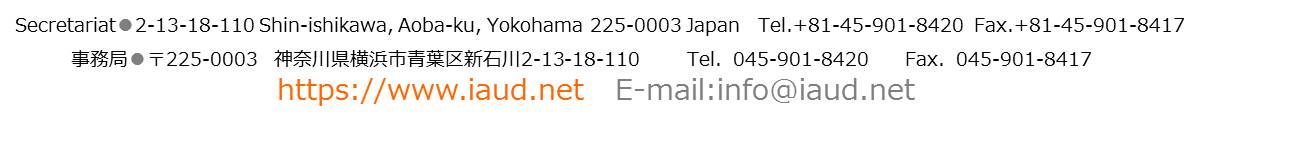 　　　　　　　　　　　　　　　　　セット1セットあたりの価格（税別・送料実費）会員　 １６,０００円非会員 ２１,０００円フリガナお名前 所属送付先〒〒電話番号：電話番号：FAX：E-mail：E-mail：E-mail：備考：備考：備考：